MANUAL DEL SISTEMA DE ASEGURAMIENTO INTERNO DE LA CALIDAD DE LA FACULTAD DE PSICOLOGÍA Y LOGOPEDIA DE LA UNIVERSIDAD DE MURCIA1 de marzo de 2024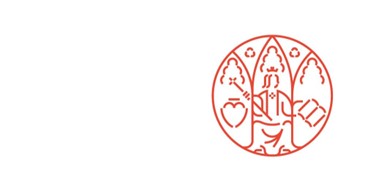 Capítulo 1. El Sistema de Aseguramiento Interno de la Calidad (SAIC) de la Facultad de Psicología y Logopedia de la Universidad de Murcia	1.1. Introducción	1.2. Objetivos del SAIC	1.3. Alcance del SAIC	1.4. Documentos del SAIC		1.4.1. Gestión Documental	1.5. Manual del SAICCapítulo 2. Presentación de la Facultad	2.1. Organigrama y responsables	2.2. Órganos de Gobierno. ComisionesCapítulo 3. Estructura de la Facultad para la gestión de la calidad	3.1. Equipo de Dirección	3.2. Coordinador/a de Calidad	3.3. Comisión de Aseguramiento de la Calidad	3.4. Junta de CentroCapítulo 4. Política y objetivos de calidad	4.1. Identificación de los grupos de interés	4.2. Cauces de participación de los grupos de interés (puede haber particularidades)	4.3. Rendición de cuentas a los grupos de interésCapítulo 5. Aseguramiento de la calidad de los programas formativosCapítulo 6. Orientación de las enseñanzas al estudiantadoCapítulo 7. Personal académico/investigador y de apoyo a la docenciaCapítulo 8. Recursos y serviciosCapítulo 9. Publicación de información sobre el desarrollo de actividades y programasCapítulo 10. Mantenimiento y actualización del SAICANEXO 1. Matriz Audit internacional vs procesos y mapa de procesosCAPÍTULO 1. EL SISTEMA DE ASEGURAMIENTO INTERNO DE LA CALIDAD DE LA FACULTAD DE PSICOLOGÍA Y LOGOPEDIA DE LA UNIVERSIDAD DE MURCIA1.1. IntroducciónCon objeto de asegurar la calidad de los estudios universitarios, los títulos universitarios oficiales deberán someterse a procedimientos de evaluación externa de acuerdo con los Criterios y Directrices de Aseguramiento de Calidad en el Espacio Europeo de Educación Superior (European Standards and Guidelines for Quality Assurance Register for Higher Education, ESG), conforme a lo dispuesto en el RD 822/2021, de 28 de septiembre, por el que se establece la organización de las enseñanzas universitarias y del procedimiento de aseguramiento de su calidad. Las universidades deberán corresponsabilizarse del aseguramiento de la calidad, mediante el desarrollo de sus sistemas de aseguramiento y de la promoción de la cultura de la calidad entre la comunidad universitaria. El aseguramiento de la calidad puede describirse como la atención sistemática, estructurada y continua a la calidad en términos de su mantenimiento y mejora. En el marco de las políticas y procesos formativos que se desarrollan en las universidades, el aseguramiento de la calidad ha de permitir a estas instituciones demostrar que se preocupan por la calidad de sus programas y títulos y que se comprometen a poner en marcha los medios que aseguren y demuestren esa calidad y mejora continua.Por otro lado, por sistema de aseguramiento interno de la calidad (SAIC) se entiende el conjunto integrado por las actividades desarrolladas por el Centro para garantizar y asegurar la calidad de las enseñanzas que imparte, así como la relación existente entre dichas actividades.En consecuencia, el SAIC debe: 	Establecer los objetivos y su ámbito de aplicación. Determinar las necesidades y expectativas del estudiantado y del resto de grupos de interés, con relación a la formación que el Centro ofrece. Determinar los criterios de aseguramiento de la calidad. La Unidad para la Calidad de la Universidad de Murcia (UMU), en cumplimiento de sus funciones, apoya a la gestión del SAIC en los Centros: Aportando la documentación genérica. Velando por que sea particularizada y completada, en la parte que corresponde al Centro. Realizando su revisión. Participando en su implantación y seguimiento, realizando auditorías internas.Asimismo, aporta, directamente o solicitándolo a otros servicios de la UMU, la información necesaria (indicadores, informes, encuestas, etc.) para que los Centros puedan realizar el análisis sistemático de resultados. Sus responsabilidades directas quedan indicadas en los correspondientes procedimientos que configuran este SAIC.1.2. Objetivos del SAIC Atendiendo a todo lo indicado anteriormente, los objetivos básicos del SAIC del Centro son:Asegurar la calidad de todas las titulaciones oficiales (grado y máster universitario) de las que es responsable. Revisar y mejorar, siempre que se considere necesario, sus programas formativos atendiendo a las necesidades y expectativas de sus grupos de interés a los que se tendrá puntualmente informados. Mantener permanentemente actualizado el propio SAIC.Determinar la sistemática para la rendición de cuentas a los grupos de interés.Con ello se espera:Responder al compromiso de satisfacción de las necesidades y expectativas generadas por la sociedad.Ofrecer la transparencia exigida en el marco del Espacio de Educación Superior (EEES).Incorporar estrategias de mejora continua.Ordenar sus iniciativas docentes de un modo sistemático para que contribuyan de modo eficaz al aseguramiento de la calidad.Facilitar el proceso de seguimiento y acreditación de las titulaciones de grado y máster universitario implantadas en el Centro.Facilitar el proceso de obtención y renovación de la Acreditación Institucional.En la elaboración de su SAIC, el Centro contempla, entre otros, los siguientes principios de actuación:Legalidad y seguridad jurídica. El SAIC está diseñado de acuerdo con la legislación universitaria vigente y con los criterios y directrices para el aseguramiento de la calidad establecidas en el EEES.Publicidad, transparencia, participación y rendición de cuentas. El Centro, a través de los medios con los que cuenta, fundamentalmente su página web, da difusión a su SAIC, y hace posible la participación de todos los grupos de interés implicados. Sus informes de seguimiento se presentan al Claustro y al Consejo Social para realizar la rendición de cuentas ante la comunidad universitaria y la sociedad en general. También se hace rendición de cuentas a los distintos grupos de interés en la Comisión de Aseguramiento de la Calidad (CAC) del Centro.1.3. Alcance del SAIC del CentroEl SAIC del Centro alcanza a todas las titulaciones oficiales impartidas en él y de las que es responsable, tanto de grado como de máster universitario. En conjunto, el SAIC del Centro contempla la planificación de la oferta formativa, la evaluación y revisión de su desarrollo, así como la toma de decisiones para la mejora de la formación, como se resume en la figura adjunta “Interrelación de elementos a considerar en el alcance del modelo” (Guía de acompañamiento. AUDIT Internacional).Considerando tanto los objetivos antes mencionados como los objetivos del SAIC y tomando como base las directrices del Programa AUDIT Internacional, en su versión 2022, los procesos identificados, así como las relaciones entre ellos, configuran el mapa de procesos, cuya descripción pormenorizada se lleva a cabo en el Manual de Procedimientos del SAIC.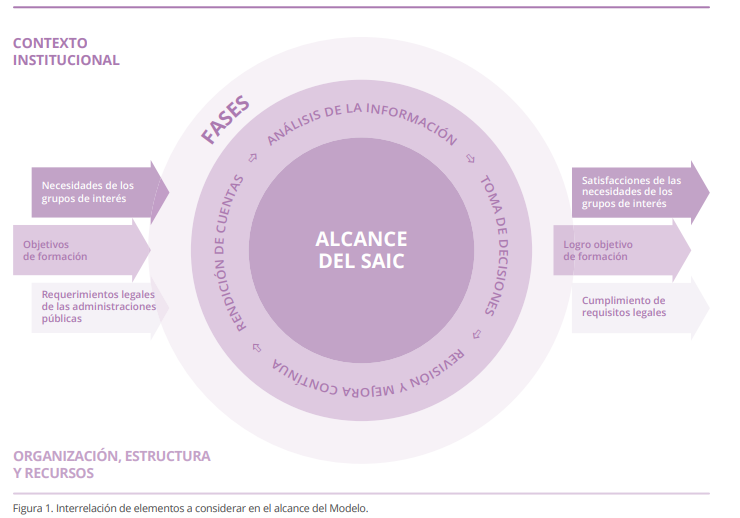 El modelo AUDIT Internacional incluye 10 criterios: Criterio 1. Política y objetivos de calidad.Criterio 2. Garantía de calidad de los programas formativos.Criterio 3. Orientación de las enseñanzas al estudiantado.Criterio 4. Personal académico y de apoyo a la docencia.Criterio 5. Recursos y servicios.Criterio 6. I+D+i y transferencia del conocimiento.Criterio 7. Vinculación con el medio.Criterio 8. Dimensión externa de la Institución de Educación Superior.Criterio 9. Publicación de información sobre sus actividades y programas.Criterio 10. Mantenimiento y actualización del SAIC.El SAIC de la UMU está diseñado a nivel de Centro, por lo que se excluye de su alcance, por no ser competencia directa de su gestión, las actividades a las que se refieren los criterios 6 (I+D+i y transferencia), 7 (Vinculación con el medio) y 8 (Dimensión externa) de AUDIT Internacional. El criterio 6 en la UMU lo desarrolla el Vicerrectorado con competencias en materia de Investigación a través del Área de Investigación y la Escuela Internacional de Doctorado. Los criterios 7 y 8 en la UMU los desarrolla el Vicerrectorado con competencias en materia de Responsabilidad Social, el Vicerrectorado con competencias en materia de Internacionalización, el Vicerrectorado con competencias en materia de Formación Continua y el Vicerrectorado con competencias en materia de Transferencia.1.4. Documentos del SAIC de la FacultadLos documentos que configuran el SAIC del Centro conforman el presente Manual (MSAIC) y los correspondientes procedimientos a los que se hace referencia en el mismo que despliegan el mapa de procesos. Se presentan agrupados como Manual de Procedimientos (MPSAIC). A ellos hay que añadir las posibles instrucciones que se consideren necesarias para desarrollar los contenidos de los procedimientos, así como los registros generados consecuencia de la implantación del SAIC que pueden necesitar, o no, de formatos preestablecidos para recoger la información necesaria para su archivo.Como se aprecia por el propio índice, el MSAIC se estructura en 10 capítulos. Los tres capítulos iniciales sirven de introducción a la definición del SAIC y los siguientes, elaborados a partir de la propuesta del programa AUDIT Internacional que indica los elementos que afectan a la formación universitaria y que el SAIC debe contemplar, lo desarrollan.1.4.1. Actualización del SAIC y gestión documentalLa Unidad para la Calidad elabora los procedimientos que forman parte del SAIC de los Centros de la UMU y los mantiene actualizados. Además, elabora la documentación marco del MSAIC y da el visto bueno a la edición particularizada por los Centros previa a su aprobación, así como a las instrucciones que estos puedan elaborar. Estos documentos son revisados por el Coordinador o la Coordinadora de Calidad de la UMU, con el visto bueno del Vicerrector o la Vicerrectora con competencias en materia de Calidad de la UMU.Por su parte, el Coordinador o la Coordinadora de Calidad del Centro se encarga de revisar el MSAIC del Centro y de mantenerlo actualizado, de tener las evidencias a disposición de la CAC para su análisis y de informarla de las modificaciones que se produzcan en la documentación del SAIC.La particularización del MSAIC, así como las instrucciones, en su caso, deben ser aprobadas por la CAC, que también podrá proponer a la Unidad para la Calidad cualquier sugerencia de modificación respecto a los documentos marco.En la página web del Centro se expondrá la versión actualizada del MSAIC, las instrucciones aprobadas por el Centro y los procedimientos del SAIC en vigor. Cuando un procedimiento deje de estar en vigor, la Unidad para la Calidad lo comunicará al Centro.La UMU dispone de una aplicación informática (UNICA) que ayuda a gestionar el SAIC y que realiza el control, custodia y se encarga de la publicación de las evidencias que genera el sistema.Las evidencias se agruparán por curso, en el curso académico que se generen, en la aplicación UNICA, lo que permite que los registros se conserven en un soporte que garantice su integridad, acceso y trazabilidad en el tiempo. La incorporación y modificación de las evidencias en la aplicación están limitadas al Coordinador o Coordinadora de Calidad y personas autorizadas por él o por ella, además de la Unidad para la Calidad.Además, las evidencias serán publicadas en la web pública del Centro y/o de la UMU.Algunos servicios de la UMU pueden apoyar en la gestión de los procesos.1.5. Manual del SAIC de la FacultadComo se indicó anteriormente, el MSAIC incluye una descripción general del SAIC del Centro, de acuerdo con las directrices del programa AUDIT Internacional elaboradas por la ANECA.Consta de portada y contraportada en la que figuran la identificación del Centro y de su Decano o Decana o su Director o Directora, un resumen de revisiones del documento y las fechas de elaboración, revisión y aprobación del manual.En el encabezado de cada una de las páginas interiores del MSAIC figura el número y título del capítulo correspondiente y en el pie de cada página se incluirá el número de revisión del manual y fecha de la misma, así como el número de página y el número total de páginas del manual.Como se indicó anteriormente, el MSAIC del Centro es inicialmente elaborado por la Unidad para la Calidad, siendo revisado y completado (capítulos 2 y 3) por el Coordinador o la Coordinadora de Calidad del Centro y propuesto por la CAC para que sea aprobado en Junta de Centro, dejando de ello constancia en acta. El MSAIC debe revisarse, al menos cada tres años o siempre que se produzcan cambios en la organización y/o actividades del Centro, en las normas que le afecten o como consecuencia de resultados de evaluaciones o revisiones del SAIC. Cuando se produzca algún cambio, tras contar con la conformidad de la Unidad para la Calidad, se dejará constancia en el número de revisión del pie de página y en la tabla de “Resumen de Revisiones” de la contraportada procediendo a su aprobación tal y como se indicó en el párrafo anterior. De las revisiones anteriores quedará una copia guardada.El Equipo de Dirección del Centro ha de procurar que todos los grupos de interés del Centro tengan acceso al MSAIC. Para ello, se publicará en la página web del Centro, en un lugar bien visible, una versión actualizada del mismo y comunicará por la vía que considere adecuada cuando se hayan producido cambios en su redacción.CAPÍTULO 2. PRESENTACIÓN DEL CENTROLos estudios de Psicología comenzaron a impartirse en la Universidad de Murcia en el año académico 1975-1976, gracias a la creación de la División de Filosofía y Ciencias de la Educación de la Facultad de Filosofía y Letras (que incluía las secciones de Psicología, Filosofía y Ciencias de la Educación).Los inicios fueron difíciles y, así, como otras muchas Facultades y Escuelas, las instalaciones fueron prestadas. En una primera etapa, los estudios de Psicología se comienzan a impartir en la Facultad de Filosofía y Letras en el Campus de la Merced hasta el año 1980, año en el cual dicha Facultad se segrega en dos: Facultad de Letras y Facultad de Filosofía y Ciencias de la Educación (creada por O.M. 23-3-81; B.O.E.: 10-10-81). Posteriormente se pasaría a denominar Facultad de Filosofía, Psicología y Ciencias de la Educación y estaría ubicada en las instalaciones, prestadas, del Complejo Residencial de Espinardo, en el edificio inicialmente destinado a personas con discapacidad física (posteriormente Edificio C). La segunda etapa de la Facultad comienza cuando en 1991 (Real Decreto 1457/1991 de 12 de octubre) se constituye la Facultad de Psicología y pronto comienzan a producirse cambios en distintos aspectos: nueva ubicación en el curso 1993/94 (Edificio Luis Vives del Campus de Espinardo), puesta en marcha en el curso 1994/95 de un nuevo Plan de Estudios (reformado técnicamente en el curso 1999/2000), la creación de un Laboratorio de Tests Psicológicos (Docimoteca) y de Salas informáticas, la creación en 1994 y puesta en marcha de estudios de postgrado específicos de psicología en la Escuela de Práctica Psicológica (pionera en nuestro país), en colaboración con el Colegio Oficial de Psicología de la Región de Murcia, mediante convenio firmado en noviembre de 1994, puesta en marcha en el curso 2001/2002 del Servicio de Atención Psicológica (SEPA) con distintas unidades (Neuropsicología, Terapia de Conducta, Ergonomía, Psicología del Deporte, Trastornos Afectivos, entre otras), creación del Servicio de Instrumentación Psicológica dentro del Servicio de Apoyo a las Ciencias Experimentales (SACE) de la Universidad (también pionero en nuestro país), puesta en marcha de los laboratorios de psicología en el edificio Luis Vives e inicio de convenios para prácticas externas con más de 100 empresas e instituciones de la Región de Murcia, tanto dentro de la asignatura Practicum como en prácticas extracurriculares.La tercera etapa de la Facultad se inicia en el año 2006 con la aprobación e implantación de los estudios de Logopedia y con el traslado al nuevo edificio de la Facultad de Psicología en el verano de 2007. Al ser la Comunidad Autónoma de la Región de Murcia Objetivo 1 en la Unión Europea (UE), permitió a la Universidad acceder a importantes fondos FEDER (2000-2006) y a la Facultad de Psicología beneficiarse con un proyecto de infraestructura importante, la construcción del edificio de la Facultad de Psicología, donde se cuenta ya con unas instalaciones suficientes y adecuadas para el desarrollo tanto de la actividad docente como de la actividad investigadora que se desarrolla desde la Facultad de Psicología. Estas nuevas infraestructuras, junto con la adquisición de material científico especializado con fondos FEDER, han dotado a la Facultad de Psicología de unos modernos laboratorios de experimentación con humanos, tanto para el desarrollo de actividades docentes como de investigación.La cuarta etapa se inicia con la aplicación de la normativa que actualiza los estudios de licenciaturas y diplomaturas en nuevos estudios de grado y máster, al amparo del Espacio Europeo de Educación Superior (EEES). La aplicación en la Universidad de Murcia de los Reales Decretos 1393/2007, 861/2010 y 99/2011 actualizaron la oferta formativa de esta Facultad, ofreciendo los estudios de Grado en Psicología, Grado en Logopedia, Máster Universitario en Psicología Clínica y de la Salud, Máster Universitario en Psicología de la Educación y Máster en Psicología de la intervención Social.Recientemente, y para regular la profesión de Psicólogo General Sanitario, se procedió en nuestra Universidad a la aplicación de la orden ECD/1070/2013, que establece los requisitos para la verificación de los títulos universitarios oficiales de Máster en Psicología General Sanitaria, lo que ha supuesto para el centro la extinción del Máster en Psicología Clínica y de la Salud en el curso 2014-15 y la implantación de esta nueva titulación sanitaria habilitante que da lugar a la segunda profesión regulada a partir del Grado de Psicología, que es la de Psicólogo/a General Sanitario/a (la primera fue la de Especialista en Psicología Clínica, creada en 1998 por Real Decreto 2490/1998, de 20 de noviembre).En 2017 se crea la Escuela de Práctica Logopédica (también pionera en nuestro país), en colaboración y mediante convenio con el Colegio Oficial de Logopedas de la Región de Murcia, con títulos propios de postgrado específicos de logopedia.En el curso 2019-20 se pone en marcha el nuevo Máster Universitario en Psicología Jurídica y Forense (de 60 créditos ECTS) y en el curso 2021-22 el nuevo Máster Universitario en Intervención Logopédica en la Deglución, ambos en la modalidad híbrida o semipresencial, y el último además interuniversitario e internacional con la Universidad Bernardo O’Higgins de Chile. También en el mismo curso se pone en marcha una Programación Conjunta de Estudios Oficiales (PCEO), aprobada en Consejo de Gobierno de 28-5-2021, entre el Máster de Formación de Profesorado (especialidad Orientación Educativa) y el Máster en Psicología de la Educación. Por último, en Consejo de gobierno de 30-4-2021 se crea un nuevo servicio asistencia de la Universidad de Murcia con base en los estudios de Logopedia, el Centro de Logopedia Aplicada (CELA), que se pone en marcha en marzo de 2022.La Facultad de Psicología y Logopedia comenzó los procedimientos de ANECA para la acreditación de la calidad de sus titulaciones de grado y máster en 2015 consiguiendo informes favorables de todas ellas. En 2022 ha conseguido la acreditación de su Sistema de Aseguramiento Interno de la Calidad (SAIC), logrando dos sellos de calidad que certifican su satisfactoria implantación en el centro: la Acreditación Internacional del sistema de calidad (AUDIT) por la ANECA y la Acreditación institucional del centro, también por ANECA. Estos sellos atestiguan que la Facultad alcanza los más altos estándares de calidad, garantizando la mejor formación para su alumnado y el cuidado de su profesorado, personal de administración y servicios y resto de grupos de interés implicados.Después de 30 años como Facultad de Psicología, ésta cambió oficialmente de nombre en octubre de 2022 (BORM, Decreto n.º 181/2022, de 6 de octubre) por Facultad de Psicología y Logopedia, reflejando así la realidad del centro en términos de dos disciplinas, la Psicología y la Logopedia con sus respectivos grados, másteres oficiales, escuelas de prácticas y centros asistenciales universitarios.La Facultad de Psicología y Logopedia está relacionada, a través de la Conferencia de Decanos y Decanas de Psicología de las Universidades Españolas (CDPUE), con el resto de Facultades de Psicología españolas, públicas y privadas. También está relacionada con la Conferencia de Decanos y Decanas de Logopedia de las Universidades Españolas (CDLUE). Además, participa en los programas SÉNECA-SICUE de intercambio de alumnado entre las diferentes Universidades españolas, y también en los programas ERASMUS de intercambio con Universidades europeas, y los programas ILA de intercambio con América Latina y programas con los Estados Unidos de América. 2.1. Organigrama y responsables2.2. Órganos de gobierno. ComisionesEn el Reglamento de Régimen Interno de la Facultad de Psicología y Logopedia, aprobado en Junta de Centro (27 de febrero de 2015) y en Consejo de Gobierno (13 de marzo y modificado el 3 de Julio de 2015) se regula el funcionamiento y Composición de la Junta de Centro.En el artículo 6 del Reglamento de Régimen Interno se indican las siguientes funciones.Funciones decisorias:Elegir y remover a su Decano o Decana.Aprobar el horario de clases y el calendario de exámenes.Establecer para las titulaciones del Centro, oídos los Departamentos afectados, adaptaciones especiales en la metodología y el desarrollo de las enseñanzas para estudiantes con diversidad funcional, a efectos de posibilitarles la continuación de los estudios. Tales adaptaciones deberán ser motivadas y, en su caso, notificadas al Rectorado.Establecer los requisitos para la concesión de los Premios Extraordinarios fin de carrera y, en su caso, de doctorado, dentro de los límites que señale el Consejo de Gobierno.Aprobar la Memoria académica y económica del Centro del curso anterior y el Plan de actuaciones correspondiente al nuevo curso.Aprobar la distribución de los fondos asignados al Centro.Aprobar la distribución, modificación y reformas del patrimonio del Centro (artículo 57).Designar un representante en las Mesas de Contratación, cuando se requiera.Crear comisiones de trabajo, según establezca su Reglamento de régimen interno.Funciones de propuesta:Proponer al Consejo de Gobierno los planes de estudio para su aprobación.Proponer la concesión de Doctorados Honoris Causa y otras distinciones académicas. Proponer la creación, modificación o supresión de plazas docentes.Proponer la contratación de profesorado visitante.Proponer la creación de Secciones o la escisión del Centro.Proponer e informar los convenios que interesen específicamente al Centro y que los órganos de la Universidad puedan suscribir con otros Centros docentes o de investigación, o entidades públicas o privadas.Proponer los vocales que correspondan en las comisiones para la provisión de plazas de PDI funcionario.Proponer al Consejo de Gobierno la aprobación de enseñanzas conducentes a la obtención de diplomas y títulos propios, así como enseñanzas de formación continua y de extensión universitaria.Funciones de conocimiento/informe:Conocer e informar el plan de ordenación docente y demás propuestas de los Consejos de Departamento que impartan docencia en el Centro y afecten a éste.Informar a la Gerencia sobre las necesidades del Centro en cuanto a personal de administración y servicios.Informar sobre las necesidades materiales del Centro.Informar preceptivamente sobre la creación, supresión o fusión de Departamentos que impartan docencia en el Centro.Elaborar informes sobre la actividad docente de los profesores cuando se requiera.Funciones de índole general:Velar por la calidad de la docencia en las titulaciones del Centro y de su correspondiente gestión.Manifestar opiniones en su ámbito de actuación, pudiendo realizar consultas a todo el Centro sobre aquellos temas universitarios de mayor relieve, cuando lo estime oportuno. En todo caso, la citada consulta será preceptiva si, a petición de la quinta parte de los miembros de la Junta, ésta lo aprueba por mayoría simple.Elaborar y reformar su propio Reglamento de régimen interno, el cual habrá de ser aprobado por el Consejo de Gobierno.Velar por el cumplimiento del presente Reglamento.Cualquier otra función que le asignen los Estatutos de la Universidad de Murcia, los Reglamentos que los desarrollen o las disposiciones de carácter estatal o autonómico.La composición de la Junta de Centro estará constituida por:Todo el profesorado funcionario perteneciente a los cuerpos docentes y el profesorado contratado doctor, que representarán numéricamente el 55% del total de los componentes de la Junta. En este grupo se incluirán representantes de aquellos Departamentos que tengan docencia en el Centro y cuyos miembros no se encuentren adscritos al mismo. Estos representantes serán quienes ocupen la Dirección de los Departamentos, si imparten personalmente docencia en el Centro o, en su defecto, otro miembro del Departamento que sea personal funcionario perteneciente a los cuerpos docentes o profesorado contratado doctor y que imparta docencia en el Centro.Una representación del resto del personal docente e investigador, que supondrá un 10% del total de miembros de la Junta.Una representación del estudiantado que curse estudios conducentes a títulos de carácter oficial y con validez en todo el territorio nacional, que supondrá un 30% del total de miembros de la Junta.Una representación del personal de administración y servicios, que supondrá un 5% del total de miembros de la Junta.Si el porcentaje de miembros del PDI del Centro no pertenecientes al grupo A fuera superior al 30% en el momento de la apertura del proceso electoral, los porcentajes arriba indicados para los grupos A y B pasarían a ser del 51% y el 14 %, respectivamente.En el caso de que no haya suficientes miembros del grupo B para cubrir su cuota, la diferencia se acumulará al grupo A. Si ocurriese lo mismo en el grupo D, la diferencia se repartirá entre los grupos A y B. Serán miembros natos de la Junta de Centro, durante el tiempo que desempeñen su función, el Decano o la Decana y el Secretario o la Secretaria del Centro. Sus puestos serán deducidos, en lo posible, de las plazas totales que correspondan al colectivo al que pertenecen. Si estos porcentajes no correspondiesen a un número entero, se considerarán como válidos los números enteros inmediatamente superiores.A los efectos de cualquier tipo de quorum que fuera necesario, se excluirá del número total de miembros de la Junta a los que hubieran causado baja a lo largo del curso.Asimismo, en la Junta de Centro se constituirá una Comisión Permanente, que será competente para resolver asuntos de trámite u otros asuntos expresamente autorizados por la Junta, así como los que a juicio del Decano o la Decana tengan carácter urgente. Son asuntos de trámite, entre otros, los siguientes:Aprobar modificaciones el horario de clases y el calendario de exámenes de todas las titulaciones que se imparten en la Facultad.Aprobar las propuestas de tribunales que hayan de juzgar los Trabajos Fin de Grado y los Trabajos Fin de Máster.Proponer e informar los convenios que interesen específicamente al Centro y que los órganos de la Universidad puedan suscribir con otros Centros docentes o de investigación, o entidades públicas y privadas.Proveer de forma transitoria las vacantes que se produzcan en las distintas comisiones de la Facultad.Proponer los vocales que correspondan en las comisiones para la provisión de plazas de PDI funcionario y contratado.Designar un representante en las Mesas de Contratación y en los Órganos de Selección, cuando se le requiera al Centro.La Junta de Centro establecerá por decisión específica global, o progresivamente, otros temas que puedan ser objeto de delegación en la Comisión Permanente.Los acuerdos de la Comisión Permanente serán comunicados a la Junta de Centro en la sesión inmediata.La Comisión Permanente de Centro estará compuesta por quince miembros, todos ellos miembros de la Junta de Centro, con la siguiente distribución:El Decano o la Decana, que la presidirá, o la persona responsable que designe en su lugar.El Secretario o la Secretaria del Centro, que actuará como Secretario o Secretaria de la Comisión.Seis miembros del personal docente e investigador pertenecientes al grupo A. Dentro de lo posible, se procurará que estén representados todas las áreas de conocimiento con más docencia en el Centro.Dos miembros del resto del personal docente e investigador.Cuatro estudiantes que cursen estudios conducentes a títulos de carácter oficial y con validez en todo el territorio nacional.Un miembro del personal de administración y servicios. A las reuniones de la Comisión Permanente podrán asistir, con voz pero sin voto, los Vicedecanos o Vicedecanas.De igual modo, para el mejor cumplimiento de sus fines, la Junta de Centro podrá crear comisiones de trabajo y/o seguimiento. Estas Comisiones serán consultivas y sus acuerdos deberán ser sometidos a la aprobación de la Junta.Las comisiones de trabajo podrán ser:Reglamentarias. Tendrán carácter permanente y se crearán para atender las necesidades y problemas habituales del Centro.Transitorias. Tendrán carácter temporal y serán creadas para atender la resolución de algún problema concreto.Las Comisiones Transitorias, sus funciones y composición actual puede consultarte en la página web de la Facultad en el enlace: https://www.um.es/web/psicologia/contenido/centro/organos-gobierno/comisionesLas Comisiones Reglamentarias de la Junta de Centro, que detallamos a continuación, son la Comisión Académica de cada uno de los títulos, la Comisión de Aseguramiento de la Calidad y la Comisión de Reconocimiento y Transferencia de Créditos.Comisión AcadémicaSerán funciones de la Comisión Académica de los títulos impartidos por el centro:Proponer a la Junta el calendario de exámenes parciales y finales.Coordinar las actividades académicas de los diferentes Departamentos que imparten docencia en el Centro.Analizar e informar las propuestas de modificación de los planes de estudio.Estudiar las posibles incidencias que surjan en el cumplimiento de las obligaciones docentes por parte del profesorado.Analizar los resultados procedentes de la aplicación del Sistema de Aseguramiento Interno de la Calidad del Centro.Cualquier otra función que le pueda asignar la Junta.Cada título de Grado y de Máster tendrá su propia Comisión Académica. Su composición quedará regulada en las memorias de verificación y sus modificaciones, las cuales estarán publicadas en las páginas web de cada título.Comisión de Aseguramiento de la CalidadLa Comisión de Aseguramiento de la Calidad (CAC) es un órgano que participa en las tareas de planificación y seguimiento del SAIC, actuando además como uno de los vehículos de comunicación interna de la política, objetivos, planes, programas, responsabilidades y logros de este sistema. Sus funciones y composición se explicitarán de forma detallada en el capítulo 3 del presente manual.Comisión de Reconocimiento y Transferencia de CréditosSerán funciones de la Comisión de Reconocimiento y Transferencia de Créditos:Resolver la adaptación o reconocimiento de estudios realizados en el mismo o en otros Centros, según la normativa académica aplicable. Redactar las normas que establecerán el número de créditos y los contenidos mínimos que serán requeridos para que se apruebe el reconocimiento de las asignaturas. Dichas normas deberán ser aprobadas por la Junta de Centro.Dar el visto bueno a los compromisos de reconocimiento académico del estudiantado del grado participantes en programas de movilidad estudiantil.Cada título de Grado tendrá su propia Comisión de Reconocimiento y Transferencia de Créditos, mientras que, en los estudios de Máster del centro, esta labor la desempeña la Comisión Académica de cada Máster.CAPÍTULO 3. ESTRUCTURA DEL CENTRO PARA LA GESTIÓN DE LA CALIDAD3.1. Equipo de Dirección del CentroEl Equipo de Dirección del Centro, y en particular su Decano o Decana o su Director o Directora como principal responsable de la gestión, actúa como corresponde a la dirección de cualquier organización comprometida con el establecimiento, desarrollo, revisión y mejora de un sistema de gestión de la calidad.En este sentido asume las responsabilidades que en los diferentes documentos del SAIC se indican, nombra un Coordinador o una Coordinadora de Calidad para que lo represente en todo lo relativo a la implantación y seguimiento del SAIC, promueve acciones de mejora para atender a los resultados de las revisiones, análisis y evaluaciones realizados, liderando en todo momento las actuaciones correspondientes al SAIC.Para ello, el Equipo de Dirección del Centro propone la Política y los Objetivos de Calidad para las actividades objeto del alcance del SAIC, que será aprobada por la Junta de Centro, previo visto bueno de la CAC. Se compromete además a asegurar la disponibilidad de los recursos necesarios, en la medida de sus posibilidades, para que se cumplan los objetivos de calidad. Igualmente, el Decano o la Decana mantiene una invitación, dirigida a todas las personas del Centro, para que realicen propuestas de mejora, las cuales serán estudiadas y, en su caso, analizadas por la CAC y aprobadas en Junta de Centro, con el objetivo de mejorar los procesos y los resultados de las titulaciones oficiales impartidas.3.2. Coordinador/a de Calidad del CentroEl Decano o la Decana procederá a nombrar un Coordinador o una Coordinadora de Calidad, preferiblemente, miembro del Equipo de Dirección con el nombramiento de Vicedecano o Vicedecana para que participe en las tareas correspondientes a la implantación, mantenimiento y mejora del SAIC del Centro.Con independencia de las responsabilidades que se le indiquen en el correspondiente nombramiento, en la documentación de los procesos o que le sean asignadas posteriormente por la CAC, el Coordinador o la Coordinadora de Calidad debe:Velar por el establecimiento, implantación y mantenimiento del MSAIC del Centro.Velar por el cumplimiento de los procesos del SAIC.Informar a la CAC sobre el desempeño del SAIC y de cualquier necesidad de mejora.Elaborar los informes de seguimiento del Centro que se presentan anualmente a la CAC para su discusión y su posterior aprobación en Junta de Centro.Elaborar el plan de acciones de mejora para su análisis en CAC y su posterior aprobación en Junta de Centro.El Coordinador o la Coordinadora de Calidad obtiene la información de las titulaciones de grado y másteres universitarios que se imparten en el Centro de la persona responsable de la coordinación académica de dichas titulaciones, así como de cualquier otro coordinador o coordinadora del Centro.3.3. Comisión de Aseguramiento de Calidad del CentroLa CAC es un órgano que participa en las tareas de planificación y seguimiento del SAIC, actuando además como uno de los vehículos de comunicación interna de la política, objetivos, planes, programas, responsabilidades y logros de este sistema. Una enumeración no exhaustiva de sus funciones, ya que éstas se indican en la documentación de cada proceso, es la siguiente:Verifica la planificación del SAIC del Centro, de modo que se asegure el cumplimiento de los requisitos generales del MSAIC, de la Política y los Objetivos de Calidad y de los requisitos contemplados en las guías de verificación y certificación correspondientes.Recibe o, en su caso, coordina la formulación de los objetivos anuales del Centro y realiza el seguimiento de su ejecución.Realiza el seguimiento de la eficacia de los procesos a través de los indicadores asociados a los mismos.Controla la ejecución de las acciones derivadas de la revisión del sistema, y, en general, de cualquier proyecto o proceso que no tenga asignado específicamente un responsable para su seguimiento. Analiza, realiza la toma de decisiones y hace el seguimiento de las acciones de respuesta a las sugerencias, quejas y reclamaciones.Es informada por el Coordinador o la Coordinadora de Calidad de los resultados del desarrollo de todos los procesos y propone un plan de acciones de mejora que puedan derivarse de esos resultados.De forma resumida, podría indicarse que la CAC se encarga de la planificación y aplicación del SAIC en el Centro, de analizar las evidencias recogidas en el mismo y realizar propuestas de acciones de mejora y el seguimiento de las aprobadas. Asimismo, es responsable de que el seguimiento y la acreditación de las titulaciones oficiales que se imparten en el Centro se puedan llevar a cabo tal y como las normativas establecen y de que las recomendaciones, sugerencias y propuestas de mejora incluidas en los preceptivos informes de evaluación interna y externa, se consideren y apliquen correctamente.De la CAC del Centro formará parte, al menos:El Decano o la Decana de la Facultad o el Director o la Directora de la Escuela, que actuará como Presidente o Presidenta.El Coordinador o la Coordinadora de Calidad.La persona responsable de cada una de las titulaciones oficiales de grado y máster universitario que se impartan en el Centro (Vicedecano o Vicedecana responsable de la titulación o Coordinador o Coordinadora de la titulación) o una representación de los mismos.Una representación del profesorado, estudiantado y personal de administración y servicios (PTGAS) en los términos que los Estatutos y el Reglamento de Régimen Interno plantean sobre la composición de las comisiones. Un miembro de la Unidad para la Calidad, designado por la dirección de la misma.Como Secretario o Secretaria de la comisión actuará el Secretario o Secretaria del Centro.Se considera interesante contar, dentro de las posibilidades, con algún representante de los grupos de interés externos, como empleadores, colegios profesionales, organismos afines, etc., que además representen los intereses profesionales de los egresados y de las egresadas de todas las titulaciones.Se reunirá, al menos, tres veces cada curso académico, tras ser convocada por su Secretario o Secretaria. De las sesiones, el Secretario o la Secretaria levantará la correspondiente acta que, tras su aprobación, se archivará en una aplicación creada al efecto.De acuerdo con el artículo 18.2 de Ley 40/2015, de 1 de octubre, de Régimen Jurídico del Sector Público “El acta de cada sesión podrá aprobarse en la misma reunión o en la inmediata siguiente. El secretario elaborará el acta con el visto bueno del Presidente y lo remitirá a través de medios electrónicos, a los miembros del órgano colegiado, quienes podrán manifestar por los mismos medios su conformidad o reparos al texto, a efectos de su aprobación, considerándose, en caso afirmativo, aprobada en la misma reunión”.Las actas una vez aprobadas deben ir firmadas por el Presidente o la Presidenta o el Secretario o la Secretaria.El Centro cuenta con comisiones académicas de titulación que elaborarán informes de seguimiento anuales de las titulaciones y, en su caso, propondrán acciones de mejora. Estas comisiones realizarán los correspondientes análisis de resultados de las diferentes titulaciones, informando a la CAC de los principales acuerdos y propuestas de mejora adoptadas, que serán analizadas y validadas por la CAC para asegurar el cumplimiento del SAIC del Centro. La CAC realizará un informe de seguimiento anual del Centro y, en su caso, propondrá acciones de mejora que serán elevados a la Junta de Centro.3.4. Junta de CentroLa Junta de Centro, como órgano de representación y gobierno del mismo, tiene sus responsabilidades generales definidas en los Estatutos de la UMU y en el Reglamento de Régimen Interno. En lo referente al SAIC, este manual, los diferentes procedimientos y sus indicadores indican las diferentes responsabilidades para su implementación.CAPÍTULO 4. POLÍTICA Y OBJETIVOS DE CALIDADEl Centro es consciente de que debe consolidar una cultura de calidad, apoyada en una política y unos objetivos conocidos y accesibles públicamente, como compromiso con el aseguramiento de la calidad. Estos objetivos generales de calidad de los Centros se vertebran, al menos, sobre 5 ejes: programas formativos, atención al estudiantado, recursos humanos y materiales, resultados y valoración, y valores democráticos, accesibilidad universal, igualdad de género y ODS que se despliegan anualmente en objetivos concretos, tomando en consideración los resultados de los indicadores de años anteriores.Para ello, el Decano o la Decana realiza una declaración pública y por escrito de su política y objetivos de calidad, que alcanza a todas las titulaciones oficiales que se imparten en el Centro y de la que, por tanto, es responsable último.Directrices:4.1. Establecer mecanismos para definir, aprobar y revisar de forma periódica la política y objetivos de calidad, alineados con la estrategia/modelo de enseñanza- aprendizaje de la institución, considerando tanto el contexto nacional/internacional, como la actividad investigadora de sus docentes.4.2. Valorar la inclusión, en la definición de su política de calidad, de aspectos como:Defensa de la libertad académica.Comportamiento ético.Lucha contra el fraude académico.Prevención de la intolerancia y la discriminación del estudiantado y de su personal. Atención a la equidad, diversidad e igualdad de género.Acceso a la educación superior de poblaciones y/o grupos étnicos especialmente vulnerables.Inclusión de personas con discapacidad. Gestión integral de riesgos y desastres y adaptación al cambio climático.Ampliación a las actividades que subcontrata, o son realizadas por terceros.Cumplimiento de los Objetivos de Desarrollo Sostenible.4.3. Indicar qué grupos de interés, tanto internos como externos, han estado implicados, así como los mecanismos de participación y de toma de decisiones implicados en la definición, implantación, revisión y mejora de la política y los objetivos de calidad. 4.4. Difundir de manera formal, pública y por escrito su política, alcance y objetivos de calidad, de modo que puedan ser conocidos, al menos en sus aspectos básicos, por los diferentes grupos de interés. 4.5. Integrar diferentes elementos (órganos, procedimientos, procesos, indicadores, registros, etc.) para configurar un sistema que permita desplegar dicha política de calidad en la institución y en las actividades que desarrollan cada uno de sus grupos de interés. 4.6. Desarrollar los mecanismos necesarios para implementar mejoras derivadas del proceso de evaluación periódica de los resultados de la política y objetivos de calidad.4.7. Definir una sistemática para la rendición de cuentas a los grupos de interés, en relación con el cumplimiento de la política y objetivos de calidad del Centro.Para su elaboración, revisión y actualización, dispone de un procedimiento documentado (PE01 Establecimiento, revisión y actualización de la política y los objetivos de la calidad) en el que se indican las acciones a llevar a cabo tanto para la definición y aprobación en su versión inicial, como para proceder a su revisión y mejora de forma sistemática.En el manual se identifican los grupos de interés y, en cada proceso, los cauces y mecanismos de participación y de rendición de cuentas.4.1. Identificación de los grupos de interésPor grupo de interés se entiende toda aquella persona, grupo o institución que está interesada en el Centro, en las enseñanzas impartidas o en los resultados obtenidos. De modo general se consideran los grupos de interés indicados en la tabla siguiente, junto a algunos de los principales aspectos objeto de atención, que se detallan en los diferentes procedimientos del SAIC.4.2. Cauces de participación de los grupos de interésEl estudiantado, profesorado y PTGAS del Centro están representados, o forman parte de los diferentes órganos colegiados: comisiones académicas de titulación, CAC y Junta de Centro, así como de las diferentes comisiones que emanan de las anteriores (capítulo 2 MSAIC).Además, está establecida su participación en los Consejos de Departamento y en los órganos supra-facultativos, como Consejo Social, Claustro o Consejo de Gobierno y sus respectivas comisiones.La composición para Juntas y Comisiones se ajustará a lo que indiquen los Estatutos de la UMU. Empleadores/as, egresados/as, administraciones educativas y sociedad, en general, están representados, dentro de la estructura de la UMU, en el Consejo Social. Además, deben ser consultados por el Centro ante decisiones en las que su opinión se considera fundamental, por medio de encuestas o reuniones focales mantenidas con el Equipo de Dirección o grupo en quien delegue.La Facultad contempla la realización de prácticas externas en todas sus titulaciones, siendo un rasgo distintivo del centro. Esta relación es especialmente fluida, tanto con los representantes directos de las empresas u organismos en los que tienen lugar, como con las personas encargadas de tutelar externamente las tareas encomendadas al estudiantado. 4.3. Rendición de cuentas a los grupos de interésLa rendición de cuentas se realiza a los distintos grupos de interés en la CAC del Centro.Anualmente se elabora:el plan de acciones de mejora (PM01).el plan anual de calidad (PE01).el informe de seguimiento del Centro (PE02).Será el Equipo de Dirección el encargado de informar a la Junta de Centro y, tras su aprobación, procederá a la publicación en la página web del Centro de la información pertinente para conocimiento de la comunidad universitaria, en particular, y de la sociedad, en general.Con el fin de rendir cuentas a los grupos de interés de la comunidad universitaria, así como de la sociedad en su conjunto, se presentará en el Claustro y en el Consejo Social la memoria anual de calidad de la UMU.CAPÍTULO 5. ASEGURAMIENTO DE LA CALIDAD DE LOS PROGRAMAS FORMATIVOSEl Centro debe contar con mecanismos que le permitan mantener y renovar su oferta formativa, desarrollando metodologías para el diseño, aprobación, control y revisión periódica (interna y externa), de los programas. Las directrices a las que debe de atender en sus diferentes niveles organizativos son:5.1. Determinar los órganos, grupos de interés (incluyendo, entre otros, a representantes de estudiantes y empleadores) y procedimientos implicados en el desarrollo de los programas formativos, durante sus etapas de: Diseño.Aprobación institucional.Planificación.Impartición de acuerdo con las memorias verificadas/acreditadas y guías docentes.Revisión periódica del título, de sus objetivos, mecanismos de coordinación, evaluación, resultados de aprendizaje asociados, etc. Extinción y/o modificación (cuando corresponda).5.2. Disponer de un sistema que permita alinear los objetivos de los planes de estudios con la estrategia institucional y las necesidades de la sociedad, estableciendo una carga de trabajo asumible para el estudiantado y buscando la satisfacción de sus necesidades y expectativas. 5.3. Establecer mecanismos que regulen el proceso de toma de decisiones relativo a la oferta formativa y a cada una de las fases del ciclo de vida de los títulos que ofrece. 5.4. Disponer de sistemas de recogida y análisis de información (incluida la relativa a la evolución de sus contenidos en el entorno nacional e internacional) que le permita valorar el mantenimiento y relevancia de su oferta formativa, su actualización o renovación. 5.5. Asegurar que se desarrollan los mecanismos necesarios para implementar las mejoras derivadas del proceso de revisión periódica de los títulos, tanto interna como externa de los resultados de las titulaciones impartidas por el Centro5.6. Determinar el modo (cómo, quién, cuándo) en que se rinde cuentas a los grupos de interés sobre el diseño, organización, desarrollo, revisión y mejora de las enseñanzas impartidas por el Centro. Para llevar adelante las anteriores funciones, el SAIC del Centro cuenta, entre otros, con los siguientes procedimientos incluidos en su MPSAIC:- PE01 Establecimiento, revisión y actualización de la política y los objetivos de la calidad.- PE02 Ciclo de vida de las titulaciones.- PC01 Planificación docente, desarrollo de las enseñanzas y evaluación del aprendizaje.- PC03 Perfiles de ingreso, captación, selección y admisión de estudiantes.- PC05 Resultados académicos.- PC09 Información pública.- PA03 Satisfacción, expectativas y necesidades.- PA04 Gestión de incidencias (S-Q-R-F).- PM01 Plan de acciones de mejora.CAPÍTULO 6. ORIENTACIÓN DE LAS ENSEÑANZAS A ESTUDIANTESEl Centro debe dotarse de procedimientos que le permitan comprobar que las acciones que emprende tienen como finalidad fundamental favorecer el aprendizaje del estudiantado y su acceso a las normas que regulan todas las fases del proceso formativo, desde su admisión, adquisición de competencias y habilidades, hasta la certificación de los resultados de aprendizaje adquiridos. En consecuencia, debe de atender a las siguientes directrices:6.1. Disponer de un sistema que le permita recoger, valorar y utilizar la información sobre las necesidades de apoyo y orientación del estudiantado del Centro, de acuerdo a su diversidad, y con objeto de diseñar, aplicar y establecer acciones de mejora periódicas en materia de: Captación, acceso, admisión y matriculación de estudiantes.Balance y nivelación entre perfil de ingreso requerido vs perfil de ingreso aportado.Reconocimiento de las calificaciones, créditos y/o cualificación profesional obtenidos con carácter previo.Apoyo y orientación a estudiantes sobre el desarrollo de la enseñanza, fomentando su autonomía y el respeto entre estudiantado y profesorado.Apoyo y orientación en la atención a la diversidad.Planificación y coordinación docente.Desarrollo del proceso de enseñanza y aprendizaje, mediante el uso de diferentes modalidades de impartición y métodos flexibles de enseñanza y aprendizaje. Evaluación de aprendizajes y competencias alcanzadas, conforme a procesos y criterios públicos, difundidos y conocidos con antelación. Realización de prácticas externas y movilidad de estudiantes. Gestión de las reclamaciones, quejas, sugerencias y felicitaciones. Orientación profesional, incluyendo información sobre becas y otras ayudas.Ofrecimiento de un canal de vinculación personal/profesional con las personas egresadas (Alumni).Posibilitar un entorno favorecedor del aprendizaje a lo largo de la vida.6.2. Determinar los procedimientos con los que cuenta para regular y garantizar los procesos de toma de decisiones relacionados con el estudiantado. 6.3. Establecer mecanismos que regulen y difundan la normativa que afecta al estudiantado, en cuanto a sus derechos y obligaciones: reglamentos (evaluación, petición de certificaciones, reconocimiento y transferencia de créditos, progreso y permanencia, sanciones, etc.), normas de uso de instalaciones, calendarios, horarios, beneficios que ofrece la UMU, etc. 6.4. Definir los mecanismos utilizados en el diseño, desarrollo, revisión y mejora de los procesos relacionados con el aprendizaje del estudiantado (citados en el apartado 6.1) e identificar de qué forma los grupos de interés y el alumnado, en particular, participan en aquellos.6.5. Indicar el procedimiento seguido para rendir cuentas sobre los resultados del aprendizaje del estudiantado.Para cumplir con las anteriores funciones, el SAIC del Centro tiene definidos, entre otros, los siguientes procedimientos incluidos en su MPSAIC:- PE02 Ciclo de vida de las titulaciones.- PC01 Planificación docente, desarrollo de las enseñanzas y evaluación del aprendizaje.- PC03 Perfiles de ingreso, captación, selección y admisión de estudiantes.	- PC04 Orientación a estudiantes.	- PC05 Resultados académicos.- PC06 Movilidad del estudiantado.	- PC07 Prácticas externas.	- PC08 Inserción laboral.	- PC09 Información pública.	- PA03 Satisfacción, expectativas y necesidades.	- PA04 Gestión de incidencias (S-Q-R-F).	- PM01 Plan de acciones de mejora.CAPÍTULO 7. PERSONAL ACADÉMICO/INVESTIGADOR Y DE APOYO A LA DOCENCIALa UMU debe contar con mecanismos que aseguren que el acceso, gestión, desarrollo y formación de su personal académico/investigador y de apoyo a la docencia, se realiza con las debidas garantías para que cumpla con las funciones que le son propias. Para ello, el Centro, por sí mismo o bien la UMU, de forma centralizada, debe de atender las siguientes directrices:7.1. Dotarse de procedimientos que le permitan recoger y valorar información sobre las necesidades de personal académico/investigador (perfil del puesto, competencias requeridas, etc.), de acuerdo con la política de personal de la institución y de la normativa oficial vigente. 7.2. Identificar el modo en que los grupos de interés, en especial profesorado y personal de apoyo a la docencia, participan en la definición de la política del personal y en su desarrollo. 7.3. Disponer de un sistema para la definición, revisión periódica y mejora continua de la política y actuaciones institucionales relacionadas con el PTGAS, asegurando su cualificación y desarrollo de competencias. 7.4. Contar con medios para recoger y analizar información relativa a las competencias y a los resultados actuales de su personal académico/investigador, con objeto de mejorar los procesos de acceso, formación, evaluación del desempeño, promoción, reconocimiento y desvinculación, así como el rendimiento y la satisfacción de dicho personal. 7.5. Determinar los procedimientos con los que cuenta para regular y garantizar procesos justos y transparentes de toma de decisiones relacionados con los aspectos descritos en el punto 7.3. 7.6. Contar con mecanismos que permitan a su personal académico/investigador y de apoyo a la docencia, reforzar el vínculo entre docencia e investigación, así como acceder a nuevos métodos de enseñanza y aprendizaje, evaluación y uso de nuevas tecnologías. 7.7. Disponer de una sistemática que le permita definir, revisar y mejorar de forma continua la política y actuaciones institucionales relacionadas con su personal académico/investigador y de apoyo a la docencia. 7.8. Indicar el procedimiento seguido para rendir cuentas sobre los resultados de la aplicación de su política de personal docente e investigador.Para cumplir las anteriores funciones, el SAIC del Centro cuenta, entre otros, con los siguientes procedimientos incluidos en su MPSAIC:	- PE02 Ciclo de vida de las titulaciones.- PC01 Planificación docente, desarrollo de las enseñanzas y evaluación del aprendizaje.	- PC09 Información pública.	- PA03 Satisfacción, expectativas y necesidades.	- PA04 Gestión de incidencias (S-Q-R-F).	- PA05 Gestión del personal académico y de apoyo a la docencia.- PM01 Plan de acciones de mejora.CAPÍTULO 8. RECURSOS Y SERVICIOSLa UMU y el Centro deben dotarse de mecanismos que le permitan diseñar, gestionar y mejorar los servicios de apoyo al alumnado, así como de los recursos humanos y materiales (aulas, salas de estudio, aulas de informática, laboratorios, salas de reunión, puestos de lectura en biblioteca y equipamiento, material científico, técnico, asistencial y artístico), necesarios para facilitar un adecuado desarrollo de su aprendizaje.Por esta razón el Centro, por sí mismo o bien la UMU, de forma centralizada, debe atender las siguientes directrices:8.1. Establecer los procedimientos para canalizar las distintas vías de participación de los grupos de interés en la gestión de los recursos materiales y en la prestación de los servicios. 8.2. Disponer de mecanismos que le permitan obtener, valorar y utilizar información para la dotación de: Recursos materiales e inmateriales (atendiendo, entre otros, a los aspectos relacionados con discapacidad, seguridad y prevención de riesgos y gestión medioambiental).Servicios de apoyo y orientación (tutoría, prácticas de laboratorio, administración y secretaría, etc.). Para todos los casos, dicha dotación estará adaptada a la modalidad de enseñanza impartida (presencial, dual, híbrida o a distancia) y a la diversidad del alumnado. Así mismo, será flexible para asegurar una rápida capacidad de adaptación de la metodología normativa utilizada, en caso de que circunstancias externas excepcionales así lo demanden.8.3. Determinar los procedimientos con los que cuenta para regular y garantizar los procesos de toma de decisiones relacionados con los recursos materiales y los servicios 8.4. Contar con mecanismos que garanticen la adecuación, mantenimiento, actualización y mejora de los recursos y servicios de apoyo y bienestar ofrecidos por la UMU y/ o el Centro, así como su accesibilidad y aprovechamiento por parte de los diferentes colectivos de usuarios. 8.5. Indicar el procedimiento seguido para rendir cuentas sobre la adecuación, nivel de uso y grado de satisfacción de las y los usuarios, respecto a los recursos y servicios de apoyo puestos a su disposición.Para cumplir estas funciones, el SAIC del Centro cuenta, entre otros, con los siguientes procedimientos incluidos en su MPSAIC:- PC01 Planificación docente, desarrollo de las enseñanzas y evaluación del aprendizaje.- PC09 Información pública.	- PA03 Satisfacción, expectativas y necesidades.	- PA04 Gestión de incidencias (SQRF).	- PA05 Gestión del personal académico y de apoyo a la docencia.	- PA06 Gestión de los recursos materiales y servicios.	- PM01 Plan de acciones de mejora.CAPÍTULO 9. PUBLICACIÓN DE INFORMACIÓN SOBRE EL DESARROLLO DE ACTIVIDADES Y PROGRAMASEl Centro debe publicar información fiable, actualizada y accesible, relativa a las actividades realizadas en aquella, así como a los programas formativos ofertados y sus resultados. En consecuencia, debe de atender a las siguientes directrices, bien por sí misma o en colaboración con alguno de los servicios de la UMU:9.1. Disponer de sistemáticas de actuación que le permitan obtener información tanto del desarrollo y resultados de los programas impartidos, como de aquellas otras actividades vinculadas al cumplimiento de los criterios del Modelo AUDIT Internacional.9.2. Determinar los mecanismos para regular y garantizar los procesos de toma de decisiones relacionados con la publicación de información actual y fidedigna, relativa a los programas ofertados y otras actividades desarrolladas por el Centro.9.3. Determinar el procedimiento establecido para informar de forma comprensible a los grupos de interés, incluyendo los distintos niveles de la estructura organizativa del Centro acerca de, al menos:Oferta formativa.Objetivos de los títulos, plan de estudios y guías docentes.Resultados de aprendizaje obtenidos por las y los egresados.Políticas de acceso, admisión (perfil de ingreso recomendado) y orientación del estudiantado. Metodologías de enseñanza-aprendizaje y sistemas de evaluación (criterios de calificación, incluidas las prácticas externas).Movilidad.Prácticas externasReclamaciones, quejas/ alegaciones y sugerencias.Posibilidades de continuidad de los estudios y/o a las diversas oportunidades de empleo y ámbitos de desempeño profesional. Acceso, evaluación, promoción y reconocimiento del personal académico y de apoyo a la docencia.Temas tratados y acuerdos alcanzados en los órganos de representación y decisión colegiados y/o unipersonales del Centro.Servicios y recursos ofrecidos por la UMU y el Centro.Resultados de la enseñanza, tanto previstos, como realmente obtenidos (tasas de rendimiento académico/ aprendizaje, inserción laboral, y satisfacción de los distintos grupos de interés).Resultados de las evaluaciones externas realizadas a las titulaciones ofertadas (VMSA).9.4. Definir cómo se realiza el control, revisión periódica y mejora continua de la información pública que se facilita a los grupos de interés. 9.5. Indicar el procedimiento empleado para rendir cuentas sobre los resultados de la publicación y difusión de información sobre los programas, así como de las otras actividades relacionadas, desarrolladas por el Centro. Para cumplir las anteriores funciones, el SAIC del Centro, tiene establecidos, entre otros, los siguientes procedimientos incluidos en su MPSAIC:- PE01 Establecimiento, revisión y actualización de la política y los objetivos de la calidad.- PE02 Ciclo de vida de las titulaciones.- PC01 Planificación docente, desarrollo de las enseñanzas y evaluación del aprendizaje.	- PC03 Perfiles de ingreso, captación, selección y admisión.	- PC04 Orientación a estudiantes.	- PC05 Resultados académicos.	- PC06 Movilidad del estudiantado.	- PC07 Prácticas externas.	- PC08 Inserción laboral.- PC09 Información pública.	- PA03 Satisfacción, expectativas y necesidades.	- PA04 Gestión de incidencias (S-Q-R-F).	- PA05 Gestión del personal académico/investigador y de apoyo a la docencia.	- PA06 Gestión de recursos materiales y servicios.- PM01 Plan de acciones de mejora.El análisis de resultados académicos tiene un interés particular para el Centro, en tanto que los Estatutos de la UMU obligan a realizar un análisis anual de los mismos incluyendo propuestas de mejora, que habrán de remitir a la Comisión de Calidad del Claustro para que ésta informe en sesión plenaria.Todos los procesos que configuran el mapa de procesos del SAIC del Centro están relacionados y son la referencia y fuente de alimentación para el procedimiento PC09. Información pública, que desarrolla lo indicado en este capítulo del MSAIC.CAPÍTULO 10. MANTENIMIENTO Y ACTUALIZACIÓN DEL SAICEl Centro debe diseñar e implantar un SAIC que ayude de manera eficaz al logro y mejora continua de sus resultados y posibilite su evaluación externa con carácter periódico. En consecuencia, debe de atender a las siguientes directrices:10.1. Definir el órgano responsable, mecanismo de toma de decisiones y procedimiento de aprobación, control, revisión y mejora continua del SAIC, así como de la documentación que le da soporte.10.2. Indicar los grupos de interés implicados y vías de participación en el diseño, implantación y mantenimiento del SAIC.10.3. Disponer de un sistema que garantice el acceso de los usuarios a la documentación del SAIC, asegurando que ésta describa de manera fiel y actualizada tanto los procesos que se llevan a cabo en el Centro, como sus mecanismos de medición, análisis y mejora.10.4. Definir una sistemática para lograr un conocimiento operativo de lo previsto en la documentación del SAIC por parte de los grupos de interés a los que aplique, con la profundidad y detalle adecuados a cada caso.10.5. Establecer un procedimiento para asegurar que los registros generados durante la implementación del SAIC se conservan en un soporte que garantice su integridad, acceso y trazabilidad durante el periodo que se especifique como necesario.10.6. Determinar el procedimiento establecido para desarrollar auditorías internas periódicas al SAIC, con el fin de evaluar de manera objetiva su grado de implantación real en el Centro.10.7. Evaluar periódicamente por un organismo externo el SAIC del Centro, de modo que su reconocimiento contribuya a incrementar la confianza de los grupos de interés en la calidad de las actividades que se realizan en aquel.Para cumplir las anteriores funciones, el SAIC del Centro, tiene establecidos, entre otros, los siguientes procedimientos incluidos en su MPSAIC:	- PA07 Auditorías Internas.	- PA08 Mantenimiento y actualización del SAIC.	- PM01 Plan de acciones de mejora.Procedimientos SAIC vs AUDIT INTERNACIONAL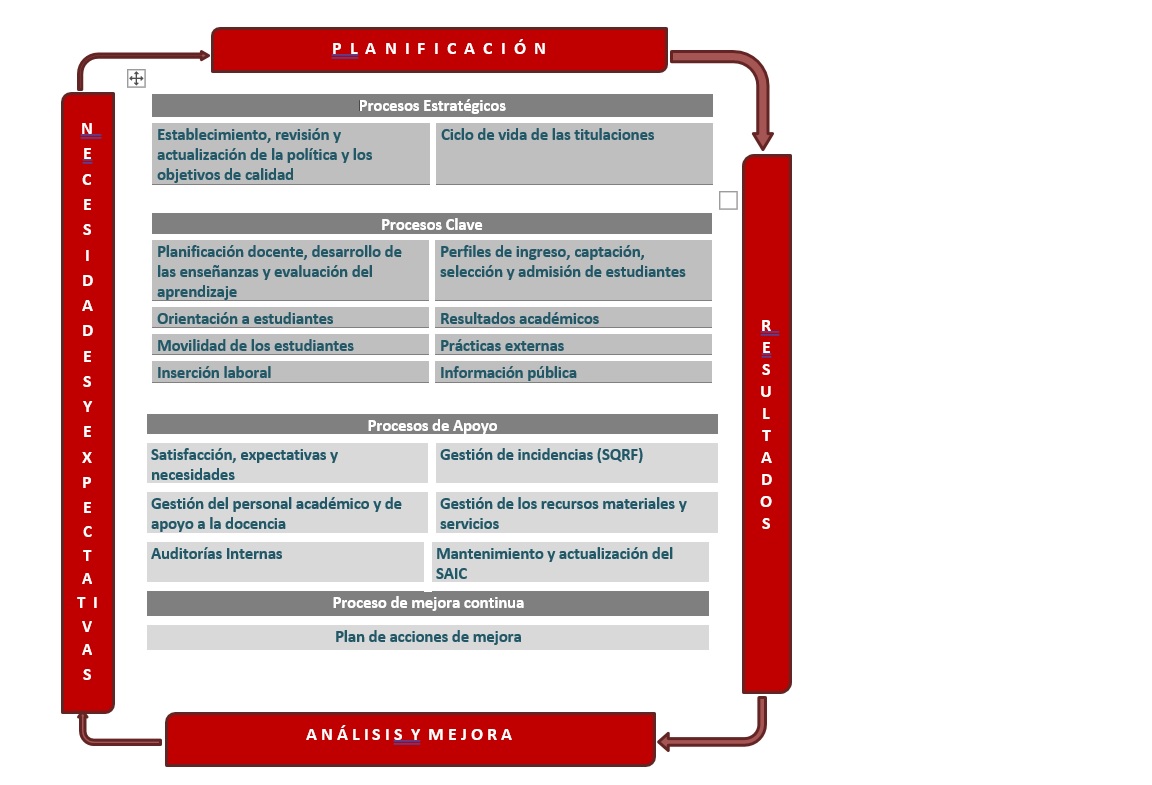 Unidad para la CalidadEdificio Luis Vives, 2ª plantaCampus de Espinardo30100 — MurciaESPAÑAunica@listas.um.es Tlf.: 868 88 7551www.um.es/web/unica/IDENTIFICACIÓN DEL CENTRO Y SU DECANO/AIDENTIFICACIÓN DEL CENTRO Y SU DECANO/AFacultad de	Psicología y LogopediaPsicología y LogopediaDecano/a	María Dolores Hidalgo MontesinosMaría Dolores Hidalgo MontesinosCorreo electrónico	mdhidalg@um.es mdhidalg@um.es Teléfono	868887710868887710RESUMEN DE REVISIONES DEL MANUALRESUMEN DE REVISIONES DEL MANUALRESUMEN DE REVISIONES DEL MANUALNúmeroFechaModificaciones0020/12/07Edición inicial0116/04/08Revisión tras sugerencias Centros0208/02/2012 CGC23/02/2012 JCCambios para aprobar el manual en bloque, se quita la lista de comprobación, la política de calidad sale del manual. Se actualiza la normativa. Mapa de procesos0315/03/2016 CGC06/04/2016 JCRevisión completa del SGIC tras normativa de seguimiento y acreditación, y tras cambios en el Equipo de Gobierno de la Universidad0424/06/2019 CAC27/06/2019 JCRevisión completa del SAIC (antes SGIC) tras cambio en el Equipo de Gobierno de la Universidad, para adaptarlo al nuevo modelo AUDIT0503/03/2020 CAC21/04/2020 JCRevisión del SAIC para incorporar el procedimiento de Auditorías Internas0616/03/2022 CAC23/03/2022 JCRevisión para actualizar la información acerca de la Facultad e incorporar a su organigrama el nuevo Máster en Intervención Logopédica en la Deglución, la nueva Programación Conjunta de Estudios Oficiales y otros servicios. Se revisan algunos aspectos relacionados con la elaboración de la Política de calidad y los grupos de interés. También se corrige el vocabulario de género en relación con los responsables de los procesos de calidad0721/06/2022 CAC20/07/2023 JCRevisión para actualizar la información principalmente acerca del nuevo nombre de la Facultad, inclusión de la ACREDITACIÓN y lo referente al nuevo Equipo Decanal0821/11/2023 CAC23/11/2023 JCRevisión para adaptar el Manual del SAIC al nuevo formato de la Universidad de Murcia0926/02/2024 CAC01/03/2024 JCSe incluye información explícita sobre los ejes y se añade un quinto relativo a los ODS según instrucciones de la Unidad de Calidad de la Universidad de Murcia                                                                                                        Fecha                                                                                                        Fecha                                                                                                        FechaElaborado por	Unidad para la Calidad	Abril 2023Revisado por Coordinadora General de Calidad de la Universidad de MurciaMayo 2023Visto Bueno por		Vicerrectora de Coordinación y CalidadJulio 2023Informado y aprobado Consejo de Gobierno	Septiembre 2023Revisado, completado y adaptado al Centro porComisión de Aseguramiento de CalidadFebrero 2024Aprobado en Junta de Centro	Marzo 2024Grupo de interésGrupo de interésAspectos a considerar en el SAICEstudiantadoSelección y admisión de estudiantes, perfil de formación, organización y desarrollo de las enseñanzas, movilidad, prácticas externas, sistemas de apoyo al aprendizaje, profesorado y personal de administración y servicios, resultados de la formación e inserción laboral y grado de satisfacción.Selección y admisión de estudiantes, perfil de formación, organización y desarrollo de las enseñanzas, movilidad, prácticas externas, sistemas de apoyo al aprendizaje, profesorado y personal de administración y servicios, resultados de la formación e inserción laboral y grado de satisfacción.Futuros estudiantesSelección y admisión de estudiantes, perfil de formación, organización y desarrollo de las enseñanzas movilidad, prácticas externas, sistemas de apoyo al aprendizaje, resultados de la formación e inserción laboral.Selección y admisión de estudiantes, perfil de formación, organización y desarrollo de las enseñanzas movilidad, prácticas externas, sistemas de apoyo al aprendizaje, resultados de la formación e inserción laboral.Profesorado y PTGAS del CentroSelección y admisión de estudiantes, perfil de formación, organización y desarrollo de las enseñanzas, sistemas de apoyo al aprendizaje, profesorado y personal de administración y servicios, recursos, progreso y rendimiento académico, resultados de la formación/investigación e inserción laboral, sistemas de información y grado de satisfacción.Selección y admisión de estudiantes, perfil de formación, organización y desarrollo de las enseñanzas, sistemas de apoyo al aprendizaje, profesorado y personal de administración y servicios, recursos, progreso y rendimiento académico, resultados de la formación/investigación e inserción laboral, sistemas de información y grado de satisfacción.Equipo de Dirección del CentroSelección y admisión de estudiantes, oferta formativa, organización y desarrollo de las enseñanzas, sistemas de apoyo al aprendizaje, profesorado y personal de administración y servicios, recursos, análisis de resultados y aporte de información.Selección y admisión de estudiantes, oferta formativa, organización y desarrollo de las enseñanzas, sistemas de apoyo al aprendizaje, profesorado y personal de administración y servicios, recursos, análisis de resultados y aporte de información.Empleadores/asOferta formativa, perfil de formación, calidad de la formación e inserción laboral y grado de satisfacción.Oferta formativa, perfil de formación, calidad de la formación e inserción laboral y grado de satisfacción.Egresados/asOferta formativa, perfil de formación, calidad de la formación e inserción laboral y grado de satisfacción.Oferta formativa, perfil de formación, calidad de la formación e inserción laboral y grado de satisfacción.Administraciones educativas Oferta formativa, perfil de formación, personal académico y de administración y servicios, progreso y rendimiento académico, calidad de la formación e inserción laboral de egresados y sistemas de información y grado de satisfacción.Oferta formativa, perfil de formación, personal académico y de administración y servicios, progreso y rendimiento académico, calidad de la formación e inserción laboral de egresados y sistemas de información y grado de satisfacción.Sociedad en generalSelección y admisión de estudiantes, perfil de formación, organización y desarrollo de las enseñanzas, sistemas de apoyo al aprendizaje, profesorado y personal de administración y servicios, recursos, progreso y rendimiento académico, resultados de la formación/investigación e inserción laboral, sistemas de información y grado de satisfacción.Selección y admisión de estudiantes, perfil de formación, organización y desarrollo de las enseñanzas, sistemas de apoyo al aprendizaje, profesorado y personal de administración y servicios, recursos, progreso y rendimiento académico, resultados de la formación/investigación e inserción laboral, sistemas de información y grado de satisfacción.PE01PE02PC01PC03PC04PC05PC06PC07PC08PC09PA03PA04PA05PA06PA07PA08PM01MANUALPOLÍTICA Y OBJETIVOS DE CALIDADGARANTÍA DE CALIDAD DE LOS PROGRAMAS FORMATIVOSORIENTACIÓN DE LAS ENSEÑANZAS AL ESTUDIANTADOPERSONAL ACADÉMICO Y DE APOYO A LA DOCENCIARECURSOS Y SERVICIOSPUBLICACIÓN DE INFORMACIÓN SOBRE SUS ACTIVIDADES Y PROGRAMASMANTENIMIENTO Y ACTUALIZACIÓN DEL SAICCap.1